              Ҡ  А Р А Р                                                                                        ПОСТАНОВЛЕНИЕ    «11» май  2021 йыл                             № 40              «11» мая  2021 годаОб утверждении проекта постановления  «Об утверждении Порядка утверждения положений (регламентов) об официальных физкультурных мероприятиях и спортивных соревнованиях на территории сельского поселения Мурсалимкинский сельсовет и требования к содержанию этих положений (регламентов)»Администрация сельского поселения Мурсалимкинский сельсовет муниципального района Салаватский район Республики БашкортостанПОСТАНОВЛЯЕТ:Утвердить проект постановления «Об утверждении Порядка утверждения положений (регламентов) об официальных физкультурных мероприятиях и спортивных соревнованиях на территории сельского поселения Мурсалимкинский сельсовет и требования к содержанию этих положений (регламентов)» согласно приложению.2. Постановление обнародовать на информационном стенде по адресу: Республика Башкортостан, Салаватский район, с. Мурсалимкино, ул. Строительная дом 15 и на официальном сайте: mursalimkino.ru3. Контроль за выполнением настоящего постановления оставляю за собой.Глава  сельского поселения                                                   А.А.МуфлихановПРОЕКТ"Об утверждении Порядка утверждения положений (регламентов) об официальных физкультурных мероприятиях и спортивных соревнованиях на территории сельского поселения Мурсалимкинский сельсовет и требования к содержанию этих положений (регламентов)"В соответствии с пунктом 9 статьи 20 Федерального закона от 04.12.2007 года N 329-ФЗ "О физической культуре и спорте в Российской Федерации", на основании Устава сельского поселения Мурсалимкинский сельсоветПОСТАНОВЛЯЮ1. Утвердить Порядок утверждения положений (регламентов) об официальных физкультурных мероприятиях и спортивных соревнованиях на территории сельского поселения Мурсалимкинский сельсовет и требования к содержанию этих положений (регламентов) (приложение ).2. Опубликовать настоящее постановление в администрации сельского поселения Мурсалимкинский сельсовет. 3. Контроль над исполнением настоящего постановления оставляю за собой.Глава сельского поселения Приложение УТВЕРЖДЁНпостановлениемглавы сельского поселения Мурсалимкинский сельсоветот _______ N 21___"Об утверждении Порядка утверждения положений (регламентов) об официальных физкультурных мероприятиях и спортивных соревнованиях на территориисельского поселения Мурсалимкинский сельсовет и требования к содержанию этих положений (регламентов)"ПОРЯДОКутверждения положений (регламентов) об официальных физкультурных мероприятиях и спортивных соревнованиях на территории сельского поселения Мурсалимкинский сельсовет и требования к содержанию этих положений (регламентов)Глава 1. ОБЩИЕ ПОЛОЖЕНИЯ1. Порядок утверждения положений (регламентов) об официальных физкультурных мероприятиях и спортивных соревнованиях на территории сельского поселения Мурсалимкинский сельсовет и требования к содержанию этих положений (регламентов) (далее - Порядок) разработан в соответствии с пунктом 9 статьи 20 Федерального закона от 04.12.2007 года N 329-ФЗ "О физической культуре и спорте в Российской Федерации" и определяют содержание и порядок подготовки положений (регламентов) об официальных физкультурных мероприятиях и спортивных соревнованиях на территории сельского поселения Мурсалимкинский сельсовет.2. Порядок применяется при разработке положений (регламентов) об официальных физкультурных мероприятиях и спортивных соревнованиях сельского поселения Мурсалимкинский сельсовет, включаемых в установленном порядке в календарный план официальных физкультурных мероприятий и спортивных мероприятий сельского поселения Мурсалимкинский сельсовет (далее - Календарный план).Официальные физкультурные мероприятия и спортивные мероприятия - физкультурные мероприятия и спортивные мероприятия, включенные в Единый календарный план межрегиональных, всероссийских и международных физкультурных мероприятий и спортивных мероприятий, календарные планы физкультурных мероприятий и спортивных мероприятий субъектов Российской Федерации, муниципальных образований (далее - ЕКП).В ЕКП включаются физкультурные мероприятия и спортивные мероприятия, финансируемые как за счёт средств федерального бюджета, предусмотренных Министерством спорта Российской Федерации (далее -Министерство) на эти цели (за исключением военно-прикладных и служебно-прикладных видов спорта), так и за счёт иных источников, не запрещенных законодательством Российской Федерации.3. Порядок разработан в целях совершенствования системы проведения физкультурных мероприятий и спортивных соревнований на территории сельского поселения Мурсалимкинский сельсовет.Глава 2. ОБЩИЕ ТРЕБОВАНИЯ К СОДЕРЖАНИЮ ПОЛОЖЕНИЙ(РЕГЛАМЕНТОВ) ОБ ОФИЦИАЛЬНЫХ ФИЗКУЛЬТУРНЫХ МЕРОПРИЯТИЯХ СЕЛЬСКОГО ПОСЕЛЕНИЯ МУРСАЛИМКИНСКИЙ СЕЛЬСОВЕТ, ТРЕБОВАНИЯ К ИХ СОДЕРЖАНИЮФизкультурные мероприятия - организованные занятия граждан физической культурой.Положения (регламенты) об официальных физкультурных мероприятиях сельского поселения Мурсалимкинский сельсовет (далее - Положения о физкультурных мероприятиях) составляются отдельно на каждое официальное физкультурное мероприятие сельского поселения Мурсалимкинский сельсовет (далее - физкультурное мероприятие).5. Для физкультурных мероприятий, имеющих отборочную и финальную стадии их проведения или проводящихся в несколько этапов, составляется одно Положение о физкультурном мероприятии.6. Положение о физкультурном мероприятии включает в себя следующие разделы:6.1. "Общие положения". Данный раздел содержит причины и обоснование проведения физкультурного мероприятия, цели и задачи проведения физкультурного мероприятия;6.2. "Организаторы мероприятия". Данный раздел содержит: полные наименования (включая организационно-правовую форму) организаторов физкультурного мероприятия - юридических лиц; фамилии, имена, отчества организаторов физкультурного мероприятия - физических лиц; распределение прав и обязанностей между организаторами в отношении физкультурного мероприятия; персональный состав организационного комитета физкультурного мероприятия или порядок и сроки его формирования;6.3. "Место и сроки проведения". Данный раздел содержит место проведения и сроки проведения (дата, месяц, год) физкультурного мероприятия, включая день приезда и день отъезда участников;6.4. "Требования к участникам и условия их допуска". Данный раздел содержит условия, определяющие допуск команд, участников к физкультурному мероприятию, численные составы сборных команд, численные составы команд, участвующих в командных видах программы физкультурного мероприятия (если программой предусмотрены командные виды программы), группы участников по полу и возрасту, необходимое количество тренеров и обслуживающего персонала (руководители, специалисты, спортивные судьи и тому подобное) из расчёта на одну сборную команду.Положение о физкультурном мероприятии может предусматривать взимание проводящими организациями стартовых, заявочных либо иных взносов за участие в физкультурном мероприятии. Порядок сбора взносов и оформление отчётной документации производится в рамках действующего законодательства;6.5. "Программа физкультурного мероприятия". Данный раздел содержит расписание соревнований по дням, включая день приезда и день отъезда, порядок проведения соревнований по видам спорта, включённым в программы физкультурного мероприятия, ссылку на правила видов спорта, включённых в программу физкультурного мероприятия;6.6. "Условия подведения итогов". Данный раздел содержит условия (принципы и критерии) определения победителей и призёров в личных и (или) командных видах программы, условия проведения итогов общекомандного зачёта - если общекомандный зачёт проводится по итогам физкультурного мероприятия; сроки представления организаторами итоговых протоколов, справок об итогах проведения физкультурного мероприятия на бумажном и электронном носителях в администрацию сельского поселения Мурсалимкинский сельсовет (отдел по молодёжной политике, спорту, культуре и туризму);6.7. "Награждение". Данный раздел содержит порядок и условия награждения победителей и призёров в личных и командных видах программы, порядок и условия награждения победителей и призёров в командном зачёте;6.8. "Условия финансирования". Данный раздел содержит сведения об источниках и условиях финансового обеспечения физкультурного мероприятия не запрещённых законодательством Российской Федерации;6.9. "Обеспечение безопасности участников и зрителей". Данный раздел содержит меры и условия, касающиеся обеспечения безопасности участников и зрителей при проведении физкультурного мероприятия, меры и условия, касающиеся медицинского обеспечения участников физкультурного мероприятия;6.10. "Подача заявок на участие". Данный раздел содержит сроки и порядок подачи заявок на участие в физкультурном мероприятии, перечень документов, представляемых в мандатную комиссию физкультурного мероприятия, адрес и иные необходимые реквизиты организаторов физкультурного мероприятия для направления заявок (адрес электронной почты, телефон/факс и прочая информация);6.11. в положение могут включаться разделы, содержащие дополнительную информацию об организации и проведении физкультурного мероприятия.Глава 3. ОБЩИЕ ТРЕБОВАНИЯ К СОДЕРЖАНИЮ ПОЛОЖЕНИЙ(РЕГЛАМЕНТОВ) ОБ ОФИЦИАЛЬНЫХ СПОРТИВНЫХ СОРЕВНОВАНИЯХ СЕЛЬСКОГО ПОСЕЛЕНИЯ МУРСАЛИМКИНСКИЙ СЕЛЬСОВЕТ7. Спортивное соревнование - состязание (матч) среди спортсменов или команд спортсменов по различным видам спорта (спортивным дисциплинам) в целях выявления лучшего участника состязания (матча), проводимое по утверждённому его организатором положению (регламенту).Положения (регламенты) об официальных спортивных соревнованиях сельского поселения Мурсалимкинский сельсовет (далее - Положения о спортивных соревнованиях) составляются отдельно на каждое официальное спортивное соревнование сельского поселения Мурсалимкинский сельсовет (далее - спортивное соревнование).8. Положения о спортивных соревнованиях включают в себя следующие разделы:8.1 "Общие положения". Данный раздел содержит ссылку на решения и документы, являющиеся основанием для проведения спортивных соревнований, ссылку на правила вида спорта, в соответствии с которым проводится спортивное соревнование, иные решения и документы, регулирующие проведение спортивного соревнования (при наличии), цель (развитие вида спорта) и задачи проведения спортивного соревнования, основания для командирования спортсменов на спортивные соревнования;8.2. "Права и обязанности организаторов". Данный раздел содержит: полные наименования (включая организационно-правовую форму) организаторов спортивного соревнования; общие принципы распределения прав и обязанностей между организаторами спортивных соревнований, в частности ссылку на необходимость распределения таких прав и обязанностей (включая ответственность за причинённый вред участникам мероприятия и (или) третьим лицам) между организаторами спортивных соревнований в договоре между ними;8.3. "Обеспечение безопасности участников и зрителей". Данный раздел содержит общие требования по обеспечению безопасности участников и зрителей при проведении спортивного соревнования, требования по страхованию несчастных случаев, жизни и здоровья участников спортивных соревнований, общие требования по медицинскому обеспечению участников спортивных соревнований (наличие медицинского персонала для оказания в случае необходимости скорой медицинской помощи, проведение перед соревнованиями и во время соревнований медицинских осмотров, наличие у участников спортивных соревнований медицинских справок, подтверждающих состояние здоровья и возможность их допуска к соревнованиям и другие);8.4. "Требования к участникам и условия их допуска". Данный подраздел содержит исчерпывающие условия, определяющие допуск спортсменов спортивных сборных команд к спортивному соревнованию, включая минимально допустимый возраст спортсмена, сведения о численных составах команд, соревнующихся в видах программы соревнований с участием в каждой из противоборствующих сторон трёх и более спортсменов (групп, пар и так далее), результаты которых суммируются с целью определения команды-победительницы (далее - командные виды программы спортивных соревнований), а также в группах, и другие - если программой предусмотрены командные виды программы спортивных соревнований, участие групп, установленные ограничения на участие в спортивных соревнованиях.Условия допуска к спортивным соревнованиям должны основываться на спортивных принципах отбора спортсменов на спортивные соревнования более высокого статуса со спортивных соревнований более низкого статуса. Спортивная квалификация спортсмена для его допуска на спортивное соревнование подтверждается выполнением данным спортсменом норм и требований по соответствующему виду спорта. Положение о спортивном соревновании не может содержать ограничения по допуску к спортивному соревнованию, исходя из членства спортсмена в какой-либо физкультурно-спортивной организации.Положение о спортивном соревновании может предусматривать взимание проводящими организациями стартовых, заявочных либо иных взносов за участие в физкультурном мероприятии. Порядок сбора взносов и оформление отчётной документации производится в рамках действующего законодательства;8.5. "Заявки на участие". Данный подраздел содержит сроки и порядок подачи заявок на участие в спортивном соревновании, исчерпывающий перечень документов, предъявляемых организаторам спортивных соревнований, удостоверяющих личность и подтверждающих возраст спортсмена, его спортивную квалификацию (спортивный разряд, спортивное звание), отсутствие медицинских противопоказаний для участия в спортивном соревновании, техническую исправность и соответствие инвентаря (включая технические средства - велосипед, мотоцикл, автомобиль и другие) правилам вида спорта.Перечень не может содержать документы, касающиеся членства участника в какой-либо организации, оплаты вступительных и (или) членских взносов в такую организацию;8.6. "Условия подведения итогов". Данный подраздел содержит систему проведения соревнований, условия (принципы и критерии) подведения итогов спортивного соревнования, определения победителей и призёров в личных видах программы спортивных соревнований и (или) в командных видах программы спортивных соревнований и наделения статусом чемпионов, победителей первенств, обладателей кубков сельского поселения Мурсалимкинский сельсовет, условия подведения итогов при ранжировании спортивных сборных команд - участниц спортивных соревнований по итогам выступления спортсменов (групп, экипажей, пар и так далее) во всех видах программы соревнований, включая командные виды программы спортивных соревнований (далее - командный зачёт), - если командный зачёт подводится по итогам спортивного соревнования, сроки представления итоговых протоколов о проведённом спортивном соревновании на бумажном и электронном носителях в администрацию сельского поселения Мурсалимкинский сельсовет (отдел по молодёжной политике, спорту, культуре и туризму);8.7. "Награждение победителей и призёров". Данный подраздел содержит порядок награждения победителей и призёров в личных видах программы спортивных соревнований официальными наградами спортивного соревнования - дипломами, медалями и памятными призами, порядок награждения победителей и призёров в командных видах программы спортивных соревнований официальными наградами спортивного соревнования - дипломами, медалями и памятными призами, порядок награждения тренеров, подготовивших победителей в личных и командных видах программы спортивных соревнований, официальными наградами спортивного соревнования - дипломами, порядок награждения спортивных сборных команд - победителей командного зачёта официальными наградами спортивного соревнования - дипломами и памятными призами (если положением предусмотрено подведение итогов командного зачёта);8.8. "Условия финансирования". Данный подраздел содержит сведения об источниках и условиях финансового обеспечения спортивного соревнования не запрещенных законодательством Российской Федерации;8.9. в положении могут включаться разделы, содержащие дополнительную информацию об организации и проведении спортивного соревнования.Глава 4. ТЕХНИЧЕСКИЕ ТРЕБОВАНИЯ К ПОДГОТОВКЕ ПОЛОЖЕНИЙ (РЕГЛАМЕНТОВ) ОБ ОФИЦИАЛЬНЫХ ФИЗКУЛЬТУРНЫХ МЕРОПРИЯТИЯХ И СПОРТИВНЫХ СОРЕВНОВАНИЯХ СЕЛЬСКОГО ПОСЕЛЕНИЯ МУРСАЛИМКИНСКИЙ СЕЛЬСОВЕТ9. Положения (регламенты) должны оформляться в соответствии с требованиями делопроизводства, установленными нормативными правовыми актами сельского поселения Мурсалимкинский сельсовет.Глава 5. ПОРЯДОК УТВЕРЖДЕНИЯ ПОЛОЖЕНИЙ (РЕГЛАМЕНТОВ)ОБ ОФИЦИАЛЬНЫХ ФИЗКУЛЬТУРНЫХ МЕРОПРИЯТИЯХ И СПОРТИВНЫХ СОРЕВНОВАНИЯХ НА ТЕРРИТОРИИ СЕЛЬСКОГО ПОСЕЛЕНИЯ МУРСАЛИМКИНСКИЙ СЕЛЬСОВЕТ10. При разработке и утверждении положений (регламентов) об официальных физкультурных мероприятиях и спортивных соревнованиях на территории сельского поселения Мурсалимкинский сельсовет физкультурно-спортивные объединения, организации и иные организаторы официальных физкультурных мероприятий и спортивных соревнований на территории сельского поселения Мурсалимкинский сельсовет (далее - организаторы) руководствуются Порядком.11. Проект положения (регламента) об официальном физкультурном мероприятия или спортивном соревновании на территории сельского поселения Мурсалимкинский сельсовет, разработанный в соответствии с требованиями к содержанию положений (регламентов), представляется организаторами в администрацию сельского поселения Мурсалимкинский сельсовет (в отдел по молодёжной политике, спорту, культуре и туризму) не менее чем за 30 календарных дней до даты начала официального физкультурного мероприятия или спортивного соревнования.12. Администрация сельского поселения Мурсалимкинский сельсовет в течение 5 рабочих дней рассматривает и принимает решение об утверждении или об отказе в утверждении представленного положения (регламента) об официальном физкультурном мероприятия или спортивном соревновании сельского поселения Мурсалимкинский сельсовет.13. В случае несоответствия положений (регламентов) об официальных физкультурных мероприятиях и спортивных соревнованиях сельского поселения Мурсалимкинский сельсовет требованиям к содержанию положений (регламентов) администрация сельского поселения Мурсалимкинский сельсовет принимает решение о возвращении положения (регламента) на доработку или об отказе в его утверждении с направлением мотивированного ответа организатору.Организатор спортивного соревнования - юридическое лицо, которое утверждает положение (регламент) спортивного соревнования, определяет условия и календарный план его проведения, условия допуска к участию в спортивном соревновании, порядок выявления лучшего участника или лучших участников, порядок организационного и иного обеспечения спортивного соревнования, обеспечивает финансирование спортивного соревнования в утверждённом им порядке, а также осуществляет иные полномочия в соответствии с настоящим Федеральным законом;Организаторами проведения спортивных мероприятий и (или) соревнований в сельского поселения Мурсалимкинский сельсовет являются отдел по молодёжной политики, спорту, культуре и туризму администрации сельского поселения Мурсалимкинский сельсовет, образовательные учреждения, осуществляющие деятельность в области физической культуры и спорта, физкультурно-спортивные организации (физкультурно-спортивные общества, спортивно-технические общества, спортивные клубы, спортивные федерации), учреждения спорта. Положение (регламент) проведения официальных физкультурно-спортивных мероприятий утверждается постановлением или распоряжением главы сельского поселения Мурсалимкинский сельсовет.Организатор физкультурного мероприятия - юридическое или физическое лицо, по инициативе которого проводится физкультурное мероприятие и (или) которое осуществляет организационное, финансовое и иное обеспечение подготовки и проведения такого мероприятия;Положение (регламент) проведения официальных физкультурно-спортивных мероприятий утверждается постановлением или распоряжением главы сельского поселения Мурсалимкинский сельсовет.14. Организаторы официальных физкультурных мероприятий и спортивных соревнований сельского поселения Мурсалимкинский сельсовет несут ответственность за исполнение всех требований, изложенных в положениях (регламентах) об официальных физкультурных мероприятиях и спортивных соревнованиях сельского поселения Мурсалимкинский сельсовет. В случае неисполнения организатором требований положений (регламентов) об официальных физкультурных мероприятиях и спортивных соревнованиях сельского поселения Мурсалимкинский сельсовет администрация сельского поселения Мурсалимкинский сельсовет имеет право приостанавливать мероприятия, изменять время их проведения, прекращать мероприятия.БАШКОРТОСТАН РЕСПУБЛИКАҺЫСАЛАУАТ РАЙОНЫМУНИЦИПАЛЬ РАЙОНЫНЫҢМӨРСӘЛИМ АУЫЛ СОВЕТЫ АУЫЛ БИЛӘМӘҺЕ ХӘКИМИӘТЕ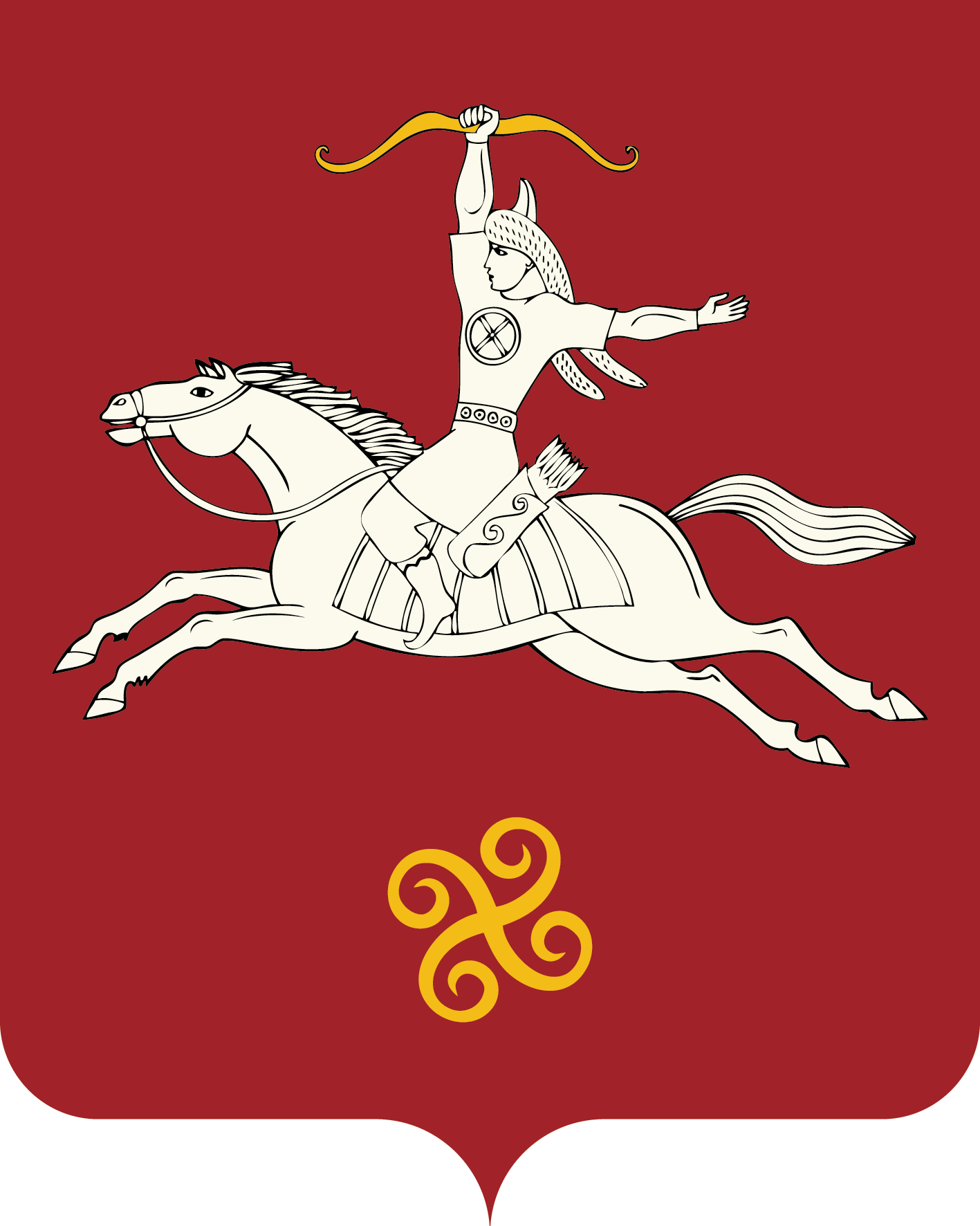 РЕСПУБЛИКА БАШКОРТОСТАНАДМИНИСТРАЦИЯ  СЕЛЬСКОГО ПОСЕЛЕНИЯ МУРСАЛИМКИНСКИЙ СЕЛЬСОВЕТМУНИЦИПАЛЬНОГО РАЙОНАСАЛАВАТСКИЙ РАЙОН452485 , Мөрсәлим ауылы, Төзөлөш урамы, 15 йорттел. (34777) 2-43-32, 2-43-65452485, с.Мурсалимкино, ул. Строительная , д 15тел. (34777) 2-43-32, 2-43-65